Jag går upp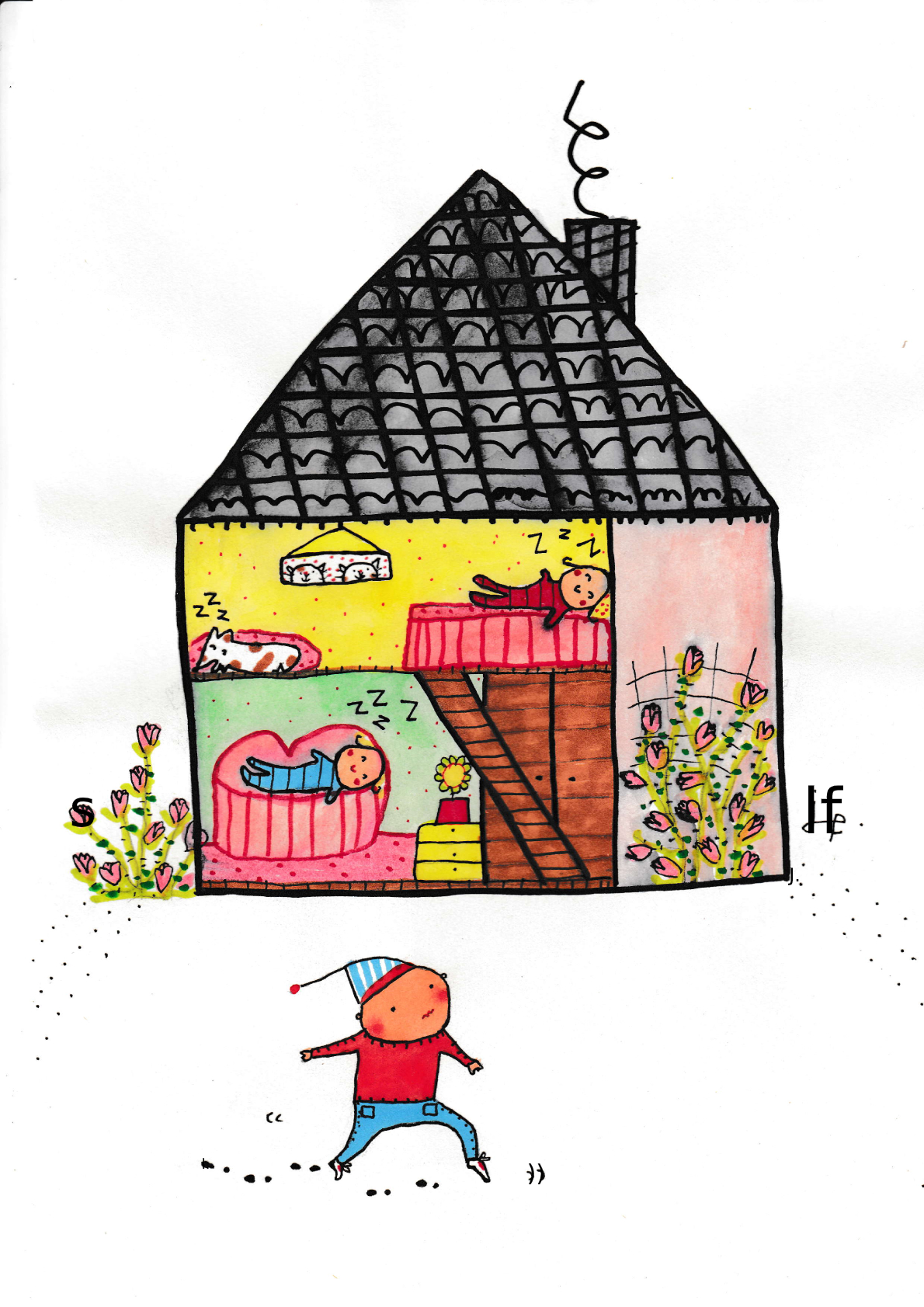 